Ministry of Education and Science of UkraineZaporizhzhya National Technical University Institute of Economics and HumanitiesNational TU Dnipro PolytechnicZaporizhzhya Chamber of Commerce and IndustryPoltava National Technical Yuri Kondratyuk UniversityKujawy and Pomorze University of Bydgoszcz (Poland)Tajik State University of Commerce (Tajikistan)University of Rzeszów (Poland)D. A. Tsenov Academy of Economics (Bulgaria)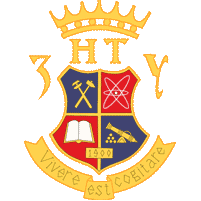 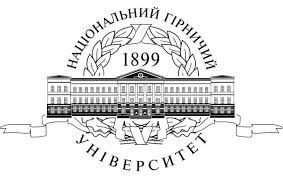 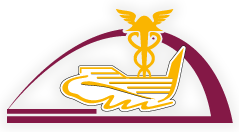 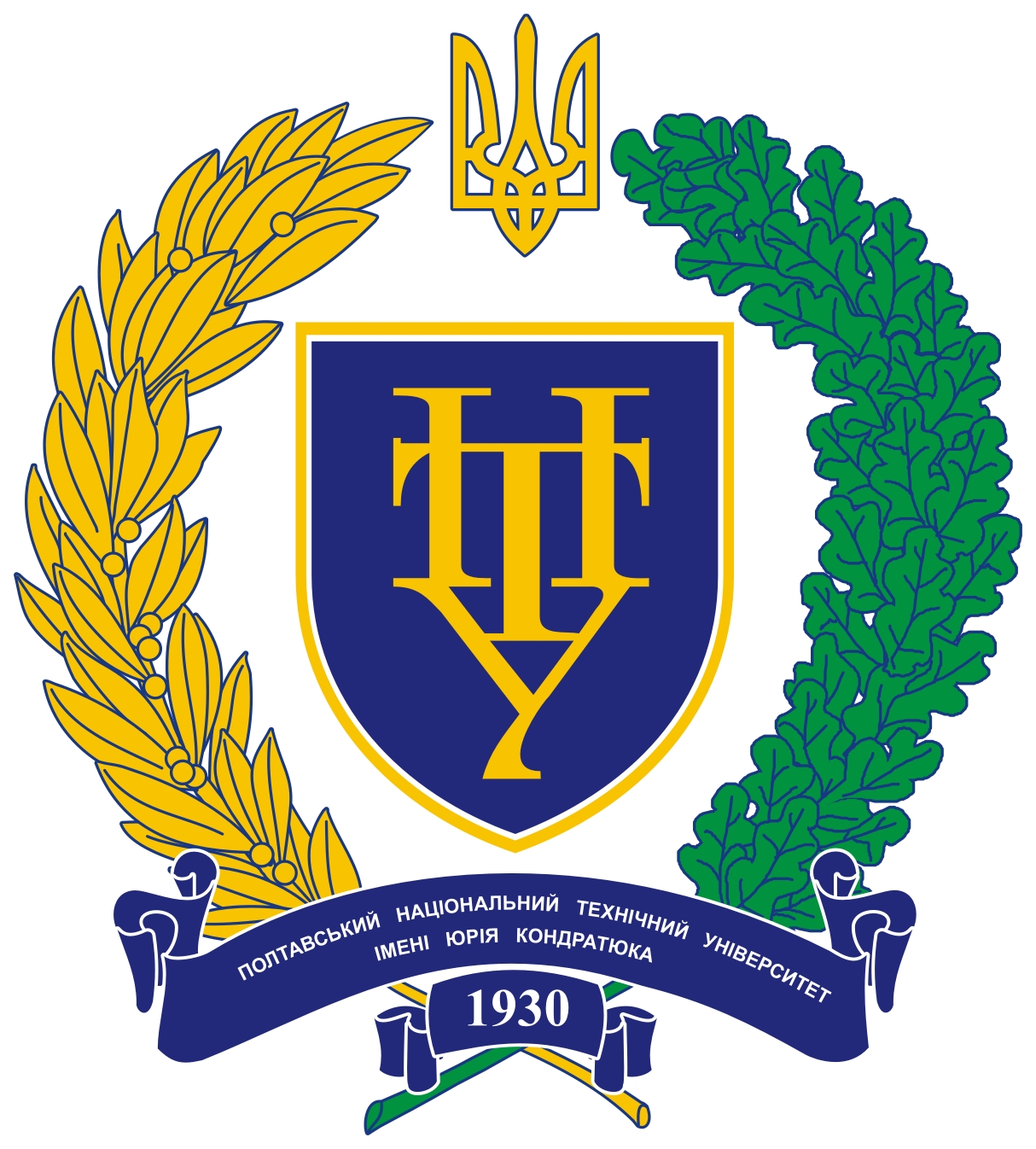 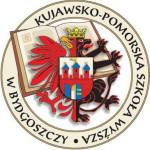 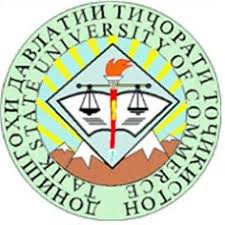 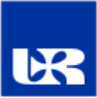 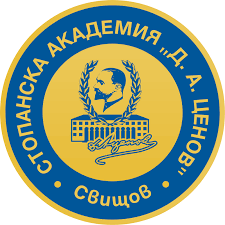 International Scientific and Practical Conference “Inclusive Development Innovations Generation: the National, Regional and International aspects”October 4-5, 2018ZaporizhzhiaDear colleagues!Dear scientists, lecturers, postgraduates, undergraduates, and representatives of business, governmental and public institutions! We invite you to participate in the International scientific and practical conference “Inclusive Development Innovations Generation: the National, Regional and International Aspects”, which will be held on October 4-5, 2018 in the Institute of Economics and Humanities, Zaporizhzhia National Technical University.Themes of workshops:1. Theoretical and methodological aspects of inclusive development: economic and sociocultural parameters.2. The global aspect of economy inclusive development.3. The economy of inclusive development: financial and credit, accounting and analytics support.4. Marketing and logistics instruments of innovative inclusive development.5. Public management of regional inclusive development.  Languages available: Ukrainian, English, Russian, Polish.  TERMS AND CONDITIONSDEADLINESeptember 10, 2018. Fill in the electronic application form for authors. September 20, 2018. Send your 3 pages abstract to email zntu.conf@gmail.comYou MUST indicate the number of the chosen workshop in the topic of your email (Name your file in Latin according to your surname and initials; include the word “abstract” in the second part of the file name (for example, Ivanov I.I._abstract).The Organization committee will send a confirmation letter within 2-3 days. We will also send you payment details. You should send a payment check copy to the email of the Organization committee (Name your file in Latin according to your surname and initials and include the word “kvitantsiia” in the second part of the file name (for example, Ivanov I.I._kvitantsiia).The Conference fee is 100 hrn. (The Conference program, an electronic version of the Conference proceedings and the Certificate of the Participant included).We do not cover any travel and accommodation expenses.ABSTRACT FORMATTING3 pages of Abstract (А-4 format, Text editor MS WORD / OFFICE, Times New Roman 14 pt, 1.5 line spacing, indentation – 1,25 сm (Please do not create a paragraph indent using Tab or spaces); Margins (top, bottom, left, right) – 2 cm, the text should be entered in justified alignment without hyphenation. Do not number the pages.	The abstract should be structured as follows:The first line – Theme of the workshop, aligned at the top right; A blank line;The next line – author’s name and surname, highlighted in bold and aligned at the top right;The next line – the name of the institution and the city; A blank line;The next line – abstract title, typed in capital letters, highlighted in bold and centered;A blank line;The next line – text, Format – Alignment – Justified; A blank line;The next line – the list of used literature sources, numbered consecutively in order of citation and named “References”; put all references in the text into brackets, separate the sequence number of the references and the page with a comma, for example: [5, p. 57-61].Format references according to the Ukrainian bibliographic description standard (ISO 8302:2015: References. Terms and rules of assembly. Kyiv, 2016). Access mode: http://zakon2.rada.gov.ua/laws/show/z0155-17).Structure your Abstract as follows: rationale, general discussion, conclusions, references.You should proofread your abstract together with your supervisor. The Editorial board can make some corrections in case of the given terms and conditions violation. The author is responsible for the content and uniqueness of the given material.ABSTRACT FORMATTING EXAMPLEWorkshop 2. The global aspect of economy inclusive developmentDr. Econ, Associate Prof. O. V. Kyrychenko Zaporizhzhya National Technical University, ZaporizhzhiaAGRICULTURAL BUSINESS AS AN INTERATIVE PART OF RURAL TERRITORIES INCLUSIVE DEVELOPMENT TextReferencesTHE ADDRESS OF THE ORGANIZATION COMMITTEE of the International Scientific and Practical Conference “Inclusive Development Innovations Generation: the National, Regional and International Aspects”Institute of Economics and HumanitiesZaporizhzhia National Technical University 64, Zhukovskogo Str., Zaporizhzhia, Zaporizhzhia Reg., Ukraine, 69063Designated persons according to the workshops №WorkshopFull name of responsible personsTel. number1Theoretical and methodological aspects of inclusive development: economic and sociocultural parameters.Nataliia Oleksandrivna Afendikova+38(066)166-31-111Theoretical and methodological aspects of inclusive development: economic and sociocultural parameters.Olha Valeriivna Bondarenko+38(066)581-63-072The global aspect of economy inclusive development.Tetiana Serhiivna Pavliuk+38(050)557-44-502The global aspect of economy inclusive development.Kateryna Hennadiivna Chernomaz+38(050)752-80-583The economy of inclusive development: financial and credit, accounting and analytics support.Iryna Yakivna Maksymenko+38(067)760-28-563The economy of inclusive development: financial and credit, accounting and analytics support.Oleksandra Pavlivna Zoria+38(096)255-44-044Marketing and logistics instruments of innovative inclusive development.Halyna Valentynivna Kozytska+38(050)518-79-274Marketing and logistics instruments of innovative inclusive development.Vladyslava Vitaliivna Lyfar+38(095)908-24-215Public management of regional inclusive development.  Oksana Oleksandrivna Sorina+38(066)227-36-575Public management of regional inclusive development.  Tetiana Veniaminivna Pulina+38(066)176-75-82